AT-LARGE PT POSITIONS – VOTING RESULTS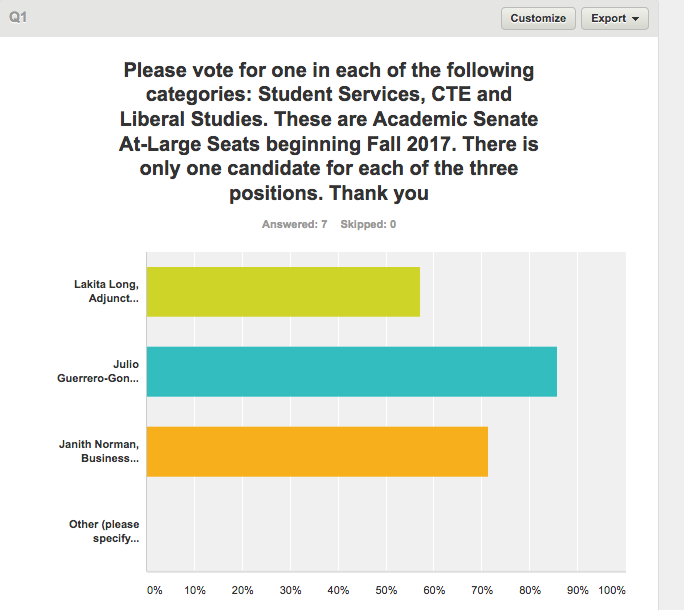 